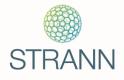 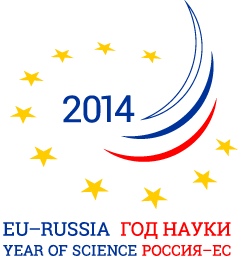 22-25 апреля в Санкт-Петербурге состоится четвертая международная конференция "Приоритетные направления научных исследований нанообъектов искусственного и природного происхождения", "State-of-the-art trends of  scientific researches of artificial and natural nanoobjects (STRANN-2014)". Конференция включена в цикл мероприятий в рамках Года науки Россия-ЕС 2014 и проводится на английском языке.Она посвящена обсуждению актуальных достижений и проблем в области применения электронно- и ионно-лучевых, а также зондовых методов в решении задач нанотехнологий материалов и нанобиотехнологий.На конференции с приглашенными докладами выступят ведущие исследователи из университетов и научных центров США, Европы, Китая, Израиля, Японии, России и стран СНГ. Среди приглашенных докладчиков Х. Розе из Германии – автор принципов достижения субангстремного разрешения в электронной микроскопии, которое позволяет «увидеть» одиночные атомы и определить их химическую природу, а также Ж. Ченг из Китая, группе которого удалось визуализировать водородные связи.25 апреля программу конференции завершит воркшоп по гелиевой ионной микроскопии и наномодификации нанообъектов, в рамках которого будет проведен мастер-класс на единственном в России гелиевом ионном микроскопе ZEISS ORION в Междисциплинарном Ресурсном Центре по направлению нанотехнологии СПбГУ.Организаторами конференции STRANN-2014 являются Санкт-Петербургский государственный университет, Санкт-Петербургский национальный исследовательский университет информационных технологий, механики и оптики, а также компания ОПТЭК, эксклюзивный представитель компании Carl Zeiss и других ведущих мировых брендов в области аналитического оборудования и микроскопии в России и странах СНГ. В конференции примут участие молодые ученые – лауреаты грантов компании ОПТЭК 2012/2013 года из России и стран СНГ. Места проведения: 22-24 апреля-  Дворцовая наб. 26, Дом ученых им. М. Горького РАН; 25 апреля 2014 года – Ст. Петергоф,  Ульяновская 1, конференцзал НИИФ СПбГУПодробная информация о конференции : www.strann.org